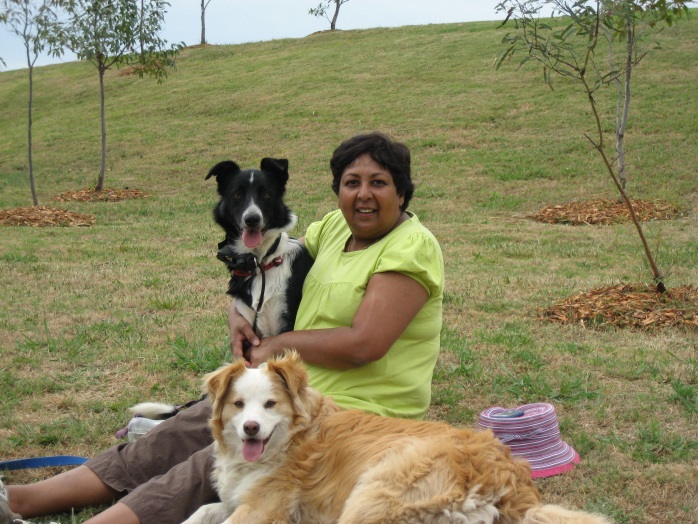 GUEST SPEAKER PREMA D’CRUZ INVITATION FORMEmail the completed form to laddiesstory@glenndc.com  SPEAKER PREMA D’CRUZLawyer/Radiographer/ToastmasterPurpose of Presentation:I am a Toastmaster and Storyteller looking to entertain people with stories that touch our hearts about our pets and also teach us invaluable lessons. My presentation revolves around making audiences appreciate the companionship of animals, consider donating to the RSPCA (which is my charity of choice) and as well laugh at Laddie’s story (a true story)My Contact Details:Mobile: 041 123 8737		Email: laddiesstory@glenndc.comWebsite: www.laddiesstory.com Brief description and length of the presentation: I present 3 stories (Total length 45 minutes ) Stories are from the book Laddie’s Story available for purchase on the day ($15) and online at www.laddiesstory.com ($22.50 includes postage). The stories are good news stories about Laddie, a dog adopted from the RSPCA and the important messages learnt from this adoption.Fee for this presentationA fee of $50 to cover costs for travel.  Clubs may opt to make a donation to the RSPCAYOUR DETAILSClub Name 		____________________________________________________Club Address 		____________________________________________________Contact Person 		____________________________________________________Contact Telephone 	____________________________________________________Contact Mobile 	____________________________________________________Contact email address	 ____________________________________________________Number of attendees (approximate)   ______________Time of presentation Day Afternoon Evening (please circle) Time  ______________Is there access to a projector ______________ ( I will provide my own laptop)Is there access to a microphone ______________ (preferred for audiences over 80 attendees)Any Additional information about the organization and it’s aims: ______________________________________________________________________________________________________________